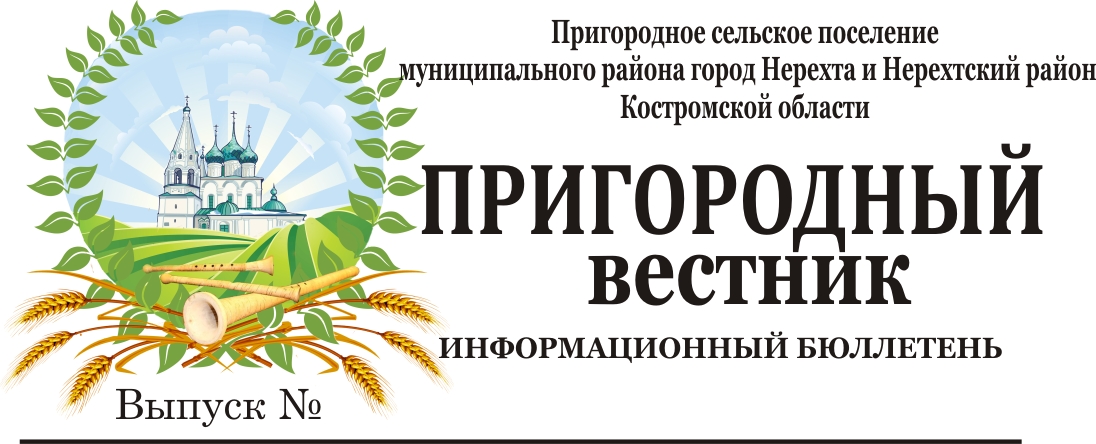 Извещение о размещении проекта отчета об итогах государственной кадастровой оценки, а также о порядке и сроках представления замечаний к проекту отчетаВ соответствии с требованиями пункта 14 статьи 14 Федерального закона от 03.06.2016 № 237-ФЗ «О государственной кадастровой оценке» (далее – Закон о кадастровой оценке) департамент имущественных и земельных отношений Костромской области извещает о том, что в фонде данных государственной кадастровой оценки Росреестра в разделе «Проекты отчетов об определении кадастровой стоимости» https://rosreestr.gov.ru/ и на официальном сайте ОГБУ «Костромаоблкадастр - Областное БТИ» https://kobti.ru/otchety-ob-oczenke/ размещен проект отчета об итогах государственной кадастровой оценки в отношении земельных участков на территории Костромской области.Порядок и сроки предоставления замечанийДата окончания ознакомления с проектом отчета – 24.08.2022Дата окончания приема замечаний к проекту отчета – 24.08.2022В соответствии с положениями статьи Закона о кадастровой оценке замечания, связанные с определением кадастровой стоимости, к проекту отчета (далее – Замечания к проекту отчета) представляются любыми лицами в течение срока его размещения.Способы подачи замечанийЗамечания к проекту отчета могут быть представлены следующими способами:лично в приемную ОГБУ «Костромаоблкадастр - Областное БТИ» по адресу: 156000, Кострома, улица Долматова, дом 21/30, 2-й этаж;на официальном сайте ОГБУ «Костромаоблкадастр - Областное БТИ» http://www.kobti.ru/;почтовым отправлением по адресу ОГБУ «Костромаоблкадастр -Областное БТИ»: 156000, Кострома, улица Долматова, дом 21/30; через многофункциональные центры предоставления государственных и муниципальных услуг (МФЦ) в любом удобном для Вас районе.через портал государственных и муниципальных услуг (в электронном виде).Днем представления замечаний к проекту отчета считается день их представления в ОГБУ «Костромаоблкадастр-Областное БТИ» или многофункциональный центр, день, указанный на оттиске календарного почтового штемпеля уведомления о вручении (в случае направления замечания регистрируемым почтовым отправлением с уведомлением о вручении), либо день его подачи с использованием информационно-телекоммуникационных сетей общего пользования, в том числе сети "Интернет", включая портал государственных и муниципальных услуг.Замечание к проекту отчета наряду с изложением его сути должно содержать:1) фамилию, имя и отчество (последнее - при наличии) физического лица, полное наименование юридического лица, номер контактного телефона, адрес электронной почты (при наличии) лица, представившего замечание к проекту отчета;2) кадастровый номер объекта недвижимости, в отношении определения кадастровой стоимости которого представляется замечание к проекту отчета, если замечание относится к конкретному объекту недвижимости;3) указание на номера страниц (разделов) проекта отчета, к которым представляется замечание (при необходимости).К замечанию к проекту отчета могут быть приложены документы, подтверждающие наличие ошибок, допущенных при определении кадастровой стоимости, а также иные документы, содержащие сведения о характеристиках объектов недвижимости, которые не были учтены при определении их кадастровой стоимости.Замечания к проекту отчета, не соответствующие требованиям, установленным статьей 14 Закона о кадастровой оценке, не подлежат рассмотрению.Иная форма представления Замечаний к проекту отчета (в том числе предоставление замечаний к проекту отчета в Росреестр) действующим законодательством не предусмотрена.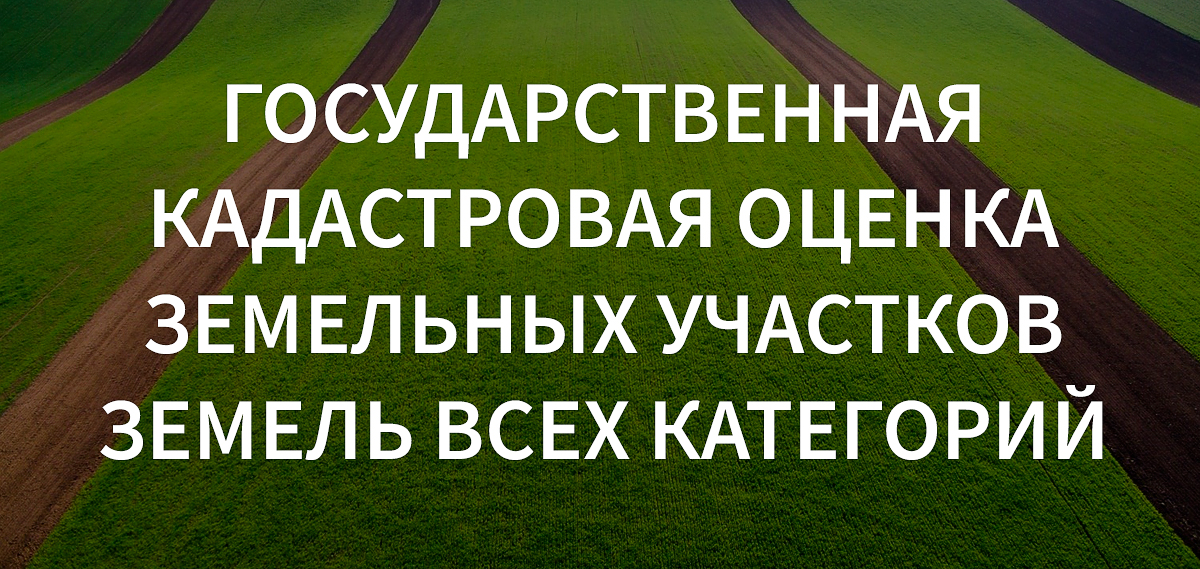 Извещение о размещении проекта отчета об итогах государственной кадастровой оценки, а также о порядке и сроках представления замечаний к проекту отчетаДепартамент имущественных и земельных отношений Костромской области извещает о том, что проект отчета об итогах государственной кадастровой оценки в отношении земельных участков на территории Костромской области размещен в фонде данных государственной кадастровой оценки Росреестра в разделе «Проекты отчетов об определении кадастровой стоимости» https://rosreestr.gov.ru/ и на официальном сайте ОГБУ «Костромаоблкадастр - Областное БТИ» https://kobti.ru/otchety-ob-oczenke/.Порядок и сроки предоставления замечанийДата окончания ознакомления с проектом отчета – 24.08.2022Дата окончания приема замечаний к проекту отчета – 24.08.2022Замечания, связанные с определением кадастровой стоимости, к проекту отчета (далее – Замечания к проекту отчета) представляются любыми лицами в течение срока его размещения.Способы подачи замечанийЗамечания к проекту отчета могут быть представлены следующими способами:лично в приемную ОГБУ «Костромаоблкадастр - Областное БТИ» по адресу: 156000, Кострома, улица Долматова, дом 21/30, 2-й этаж;на официальном сайте ОГБУ «Костромаоблкадастр - Областное БТИ» http://www.kobti.ru/;почтовым отправлением по адресу ОГБУ «Костромаоблкадастр -Областное БТИ»: 156000, Кострома, улица Долматова, дом 21/30; через многофункциональные центры предоставления государственных и муниципальных услуг (МФЦ) в любом удобном для Вас районе.через портал государственных и муниципальных услуг (в электронном виде).Замечание к проекту отчета наряду с изложением его сути должно содержать:1) фамилию, имя и отчество (последнее - при наличии) физического лица, полное наименование юридического лица, номер контактного телефона, адрес электронной почты (при наличии) лица, представившего замечание к проекту отчета;2) кадастровый номер объекта недвижимости, в отношении определения кадастровой стоимости которого представляется замечание к проекту отчета, если замечание относится к конкретному объекту недвижимости;3) указание на номера страниц (разделов) проекта отчета, к которым представляется замечание (при необходимости).К замечанию к проекту отчета могут быть приложены документы, подтверждающие наличие ошибок, допущенных при определении кадастровой стоимости, а также иные документы, содержащие сведения о характеристиках объектов недвижимости, которые не были учтены при определении их кадастровой стоимости.